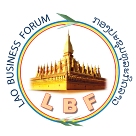 BUSINESS ROADBLOCK SUBMISSIONFORMໃບສະເໜີບັນຫາໃນການດໍາເນີນທຸລະກິດWhat is the issue? / ບັນຫາແມ່ນຫຍັງ?(Describe the background to the problem/)Why is it a problem? ຍ້ອນເຫດໃດຈິ່ງເປັນບັນຫາ? (Describe how the problem holds back private sector development/ອະທິບາຍວ່າບັນຫາເຮັດໃຫ້ການພັດທະນາທຸລະກິດຂອງພາກເອກະຊົນຊັກຊ້າແນວໃດແດ່)What is the proposed solution? / ຂໍ້ສະເໜີໃນການແກ້ໄຂບັນຫາແມ່ນຫຍັງ?(Describe what could be changed and how this could have a positive impact/ອະທິບາຍແນວທາງໃນການແກ້ໄຂ ແລະວິທີການເພື່ອປັບປຸງໃຫ້ມີຜົນໄດ້ຮັບດີຂຶ້ນ)What action is necessary to implement the solution? / ການຈັດຕັ້ງປະຕິບັດອັນຮີບດ່ວນທີ່ຈໍາເປັນເພື່ອແກ້ໄຂບັນຫາມີຫຍັງແດ່? (Specify e.g. the law or regulation that would need to be amended or repealed or the Decision maker who would have to issue new guidance/ ອະທິບາຍສະເພາະເຈາະຈົງເຊັ່ນ: ກົດໝາຍ ແລະຂໍ້ກໍານົດທີ່ຄວນຈະມີການດັດແກ້ ຫຼືຍົກເລີກ ແລະຜູ້ມີສິດອໍານາດໃນການຕັດສິນໃຈຄວນອອກຄໍາສັ່ງການແນະນໍາໃໝ່)Submitted by/ ສະເໜີໂດຍ: Contact Person/ຜູ້ຕິດຕໍ່:Position/ຕໍາແໜ່ງ: Organization/ອົງການຈັດຕັ້ງ: Private Enterprise/ວິສາຫະກິດເອກະຊົນ: > 100 employees  50-100 employees 	20-50 employees  5-20 employees <5 employees> 100 employees  50-100 employees 	20-50 employees  5-20 employees <5 employeesIssue Title /ຫົວຂໍ້ຂອງບັນຫາ